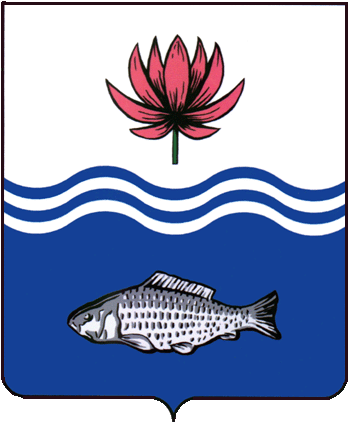 АДМИНИСТРАЦИЯ МО "ВОЛОДАРСКИЙ РАЙОН"АСТРАХАНСКОЙ ОБЛАСТИПОСТАНОВЛЕНИЕО внесении изменений в постановление администрации МО «Володарский район» от01.06.2011 г. № 1202 «О предварительном согласовании места размещения объекта, утверждении акта выбора земельного участка и схемы расположения земельного участка на кадастровом плане территории, расположенного по адресу: Астраханская область, Володарский район, п. Володарский, ул. Курмангазы, 13 «д»В связи с обращением Сулейманова Р.У., а также с изменением координат характерных точек земельного участка с кадастровым номером 30:02:060107:799, в целях приведения документов землепользования в соответствие с действующим законодательством Российской Федерации, администрация МО «Володарский район»ПОСТАНОВЛЯЕТ:1.Дополнить пункт 1 постановления администрации МО «Володарский район» от 01.06.2011 г. № 1202 «О предварительном согласовании места размещения объекта, утверждении акта выбора земельного участка и схемы расположения земельного участка на кадастровом плане территории, расположенного по адресу: Астраханская область, Володарский район, п. Володарский, ул. Курмангазы, 13 «д» следующего содержания:«Сведения о координатах характерных точках границы уточняемого земельного участка:-	«н1» - значение Х:425538,99; значение Y:2259827,71;-	«н2» - значение Х:425545,41; значение Y:2259850,82;-	«н3» - значение Х:425516,50; значение Y:2259858,85;-	«н4» - значение Х:425510,06; значение Y:2259835,74;-	«н1» - значение Х:425538,99; значение Y:2259827,71, далее по тексту.2.Данное постановление считать неотъемлемой частью постановления администрации МС «Володарский район» от 01.06.2011 г. № 1202 «О предварительном согласовании места размещения объекта, утверждении акта выбора земельного участка и схемы расположения земельного участка на кадастровом плане территории, расположенного по адресу: Астраханская область, Володарский район, п. Володарский, ул. Курмангазы, 13 «д».3.Сулейманову Ринату Утегуловичу внести соответствующие изменения в документацию на земельный участок в филиале ФГУБ «ФКП Росреестра» по Астраханской области.4.Настоящее постановление вступает в силу с момента его подписания.5.Контроль за исполнением настоящего постановления оставляю за собой.И.о. заместителя главыпо оперативной работе                  		                             Н.С. Беккуловаот 19.08.2020 г.N 894